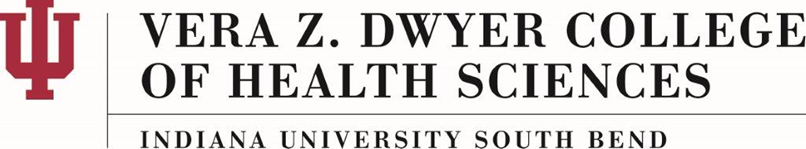 Student Drug Screen PolicyAS-09-BPolicy Statement:To provide a safe working environment, area hospitals and other institutions require individuals who provide care to patients to undergo drug testing. For this reason, students in the IUSB Vera Z. Dwyer College of Health Sciences (IUSB-CHS) programs will undergo similar testing to meet the criteria of clinical agencies.Policy:The IUSB-CHS has intolerance for impairment due to alcohol and/or drug use while on campus or in clinical affiliation experiences. Infringement of this policy will cancel the offer of admission, and for those admitted to the programs, be subject to disciplinary action up to and including academic dismissal.Upon admission into a clinical program:Student admission to the clinical programs is contingent upon a drug screening test result indicating no evidence of drug use. A drug screening result indicating dilution of the sample will require a repeat drug test.The student is responsible for the cost of the drug screening. The initial 11-panel drug screening must be completed prior to the start of the student’s first semester in the clinical program. Individual Program Directors may determine the appropriate location for the clinical students.  This may include the Health and Wellness Center or a different location. The Health and Wellness Center should be communicated as the preferred location for the drug screen. Medical documentation is stored at the Health and Wellness Center and students have the option to use financial aid/Bursar accounts for payment.Program Directors will determine the appropriate time frame for completion based on the start of the clinical program. Students must bring all medications/prescriptions that could alter a drug screen with them at the time of the drug screen.  In the event of a positive drug screening, there will be an automatic lab drawn (blood) at the time of visit at the student’s expense for second confirmation.RN’s or other licensed individuals entreating a clinical program or a clinical course may provide evidence of an 11-panel drug screening from their employer if it is less than one year old.  In the event of a drug screening result indicating use of an illegal drug or controlled substance without a legal prescription, student admission to the clinical programs will be denied. Results will be submitted to the Program Director or designee. Duty to Report: if the student is a licensed/registered health professional, a report will be made to the Attorney General and Indiana Professional Licensing Agency (or in the state(s) in which the applicant holds a license).Progression within a clinical program:Students may be permitted to take legally prescribed and/or over-the-counter medications consistent with appropriate medical treatment plans while on duty. However, when such prescribed or over-the-counter medications affect clinical/ internship judgment, the student’s safety or the safety of others, the student will be removed from the clinical site. The Program Director and/or the Admission, Progression and Graduation (APG) Committee will be consulted to determine if the student is capable of continuing to participate in the academic program.Students are responsible for updating current medications with the IUSB Health and Wellness Center at the time of modification and during the annual TB screening.After admission into a pre-licensure clinical-based program, at any time faculty, a clinical agency representative, and/ or an administrator suspect a student is impaired due to drug or alcohol use while in the clinical setting, classroom, or campus areas, the student will be removed from the area and required to undergo immediate testing for drug and alcohol use at the student’s expense. Impaired students will not be permitted to drive and must bear the cost of transportation. The student will be suspended from all clinical activities until the investigation into the situation is complete. The student will still be able allowed to attend didactic classes that do not include any clinical activities.In the event of medication administration/handling discrepancy (i.e., in the case of the improper documentation of narcotics) or in the event of a medical error, accident or injury, testing will be conducted according to the policy of the clinical agency.Referrals for evaluation and counseling for drug and/or alcohol use will be part of a plan for a student with a positive screening or incident related to drug or alcohol use.In the event of a positive drug screening of a student currently enrolled the clinical programs, the student will be suspended from the program pending review by the Program Director and/or the APG committee and subject to possible program dismissal.  Duty to Report: if the student is a licensed/registered health professional, a report will be made to the Attorney General and Indiana Professional Licensing Agency (or in the state(s) in which the applicant holds a license). All positive drug screenings will be reported to the Office of Student Conduct.If a student is reinstated after a positive result, that student is required to undergo random screening as determined by the Health and Wellness Operations Director and Program Director each semester and will be dismissed if any further positive results are found.History: